«Астана» ФК» ЖМ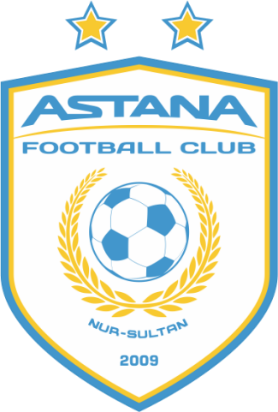 Футбол орталығының басшысыК.В. Котов мырзаға ____________________________________________________________аты-жөніӨТІНІШ«Астана» футбол орталығының «_____» жылғы командасына іріктеуден өтуге қабылдауыңызды сұраймын.Іріктеуге қатысу бойынша өтінішті төмендегі WhatsApp нөмірлеріне жіберіңіз:2007 ж.т. — Павел Сергеевич Халезов +7 778 382 58 392008 ж.т. — Қайрат Хамитұлы Тоқсанбаев +7 701 488 86 452009 ж.т. — Денис Андреевич Лукашук +7 707 938 88 312010 ж.т. — Әнуар Төкенов +7 701 469 87 892011 ж.т. —Табиғат Жоламан +7 747 788 80 232012 ж.т. — Әлнұр Уразалинов +7 775 438 74 832013 ж.т. — Бекзат Дүйсенбаев +7 775 954 31 612014 ж.т. — Кирилл Петрович Малиев +7 701 150 54 192015 ж.т. — Кирилл Петрович Малиев +7 701 150 54 19Сұрақтар бойынша дүйсенбі-жұма аралығында 10:00-ден 19:00-ге дейін хабарласуыңызды сұраймыз.Бұл құжатты электронды түрде толтыруыңыз керек. Аты-жөніАта-анасының телефон нөмірі Электрондық поштасыТуған күні, айы, жылыБұған дейін футболмен айналысқан болса: қайда, қанша уақыт?